会員からの近況報告体調維持のため、近郊を散策し、季節の移り変わりを楽しんでいるこの頃です。             秋田　平成25年度も鷲宮支所で働きます。                    浅川　去年秋、「山の辺の道」約18ｋｍをテクテク旅、古い神社、多数の萬葉歌碑ありで楽しい旅でした。今回も都合悪く欠席します。皆さまによろしく      阿部  昨年は、週４日のテニス生活の効果か、全日本ベテランテニス70歳シングルスで始めてランキング７位に入り、登り坂を歩んでいます。しかし体力は衰えたらしくテニスの試合直後に荒島岳と白山に登ったら1週間後に帯状疱疹や膝関節が痛むなど不調がでました。今年は体力と発症のバランスを取ることに注視したい。                               飯島　２回ほど欠席いたしましたが今年は参加です。お会いできること楽しみです。幹事さんご苦労様です。12回ですか大変ご苦労されました。感謝です。私はまだまだスキーを続けています。アマチュアには引退はありません。                             太田　私は元気に趣味の水彩、史蹟巡り、プール、神社の奉仕、マンションの修繕委員等忙しく充実？しているかなーと思っています。                   大谷　週五日程は、碁を打って楽しんでいます。碁を始めて約11年です。「心から碁を楽しむ人は、ボケるはずがない」と言います。碁を打ちましょう。                  大矢  今年の睦麿会は、他に予定が有り欠席いたします。私は何とか元気でパソコンのボランティアと映画・日帰り温泉通いで過ごしています。皆様に宜しくお伝えください。                  小川  　　　　　　　　　　　　　　　　　　　　　　　　　　　　癌手術から５年経過し転移は診られないが、後５年は年１回の定期検査が必要とのこと。病と仲良く過ごすことにしている。                     加藤　特に変化なく過ごしています。ミニＳＬでは昨年は茨城県から埼玉県、長野県等合計24回ぐらい運行しました、製作中の機関車はＣ56（高原のポニー）はボイラーが載るところまで来ました。あと１年ぐらいかかるので頑張っていきたいと思います。体が持つのか心配です。釜田  今回は参加させて頂く予定でしたが写真クラブの行事と重なり、誠に申し訳ありませんが欠席とさせて頂きます。参加者各位によろしくお伝えください。　私は現在も武蔵野と信州上田を行き来しながら信州の四季風景の撮影を続けています。しかし加齢と共に年々冬の撮影は厳しくなり上田も今年度末には引き上げる予定です。　写真展は５月に所属する写真クラブの写真展（５月１４日～１９日）と、10月には三鷹駅前の「武蔵野芸能劇場」で個々の仲間と写真展を開催し「信州の四季風景」と題して４点出展しております。　どうか参加者各位によろしくお伝えください。          木崎 現在は決まった仕事は有りませんが、現役の頃やっていた 電気工事、安全管理の仕事をたまにやっています。 （国家資格は第一種電気工事士、第一級電気工事施工管理技師 、安全管理は、ＲＳＴ労働省方式安全衛生教育トレーナー） 毎日一万歩のウオーキング、ゴルフの真似事、家庭菜園等 現在のところは元気に頑張っております。          木村　昨年より、両足の膝に水が溜まり、歩くのに難渋をしております。今年の１月に左膝、昨日（３月１４日）に右膝の水を抜いたのですが、遠出が出来る状態ではありません。昨年も欠席をしているので、本当に申し訳なく感じております。ＪＲＣが大変な事になっている情報は、飯島さんからもいただきましたが昔のレーダー課のメンバーからもいただいております。無くなる前に、「一度くらい足を運んで」と思っていますがどうなることか？今年の桜は、ちょっと早そうですね。　近所の桜が、咲き始めました。それではまた。出席の皆さんに宜しくお伝え下さい。        黒岩　　家内が体調を崩して入院しておりますので欠席させていただきます。皆様によろしくお伝えください。小林　小生は相変わらず今の時期は農作業に精を出して、毎日元気に過ごしておりますが、体力の低下を痛感しております。           酒井　平日の昼食会、現役であと２年障害者施設で働く契約をしたばかり、残念ですが欠席させていただきます。元気で又お逢いできる事を楽しみにしております。       佐々木　このところ毎日の寒さが今までに無いことで、散歩すらままならず毎日家でごろごろしています。そのせいか腰に負担がかかり、痛みがますます発揮し、襲いかかってきます。そのため歩くのもつらい毎日です。今回も欠席します。皆さまによろしく。                    斯波　昨年９月、家内が転倒骨折し、約半年老老介護をしました。他人事と思っていた高齢社会の老老介護は、介護と家事の重労働が重くのしかかり、体力と気力だけでは続けられない事を実感しました。お互いに元気で歳をとりたいものです。関　　運動不足と思い、市主催の体操教室に行ってます。軽い生活（物を持たない　集めない）を心がけていますが、それでも物は溜まるね。皆さんはどうですか        田村　一年がものすごく早く進行しますね。一病息災が血圧が少し上がったので「１・５病」になってしまいましたが、元気で過しています。塚原　あいにく今年の睦麿会は先約の予定があり残念ながら欠席致します。　加茂さんのご逝去に対し、深く哀悼の念とご冥福をお祈りいたします。皆様によろしくお伝えください。      　　　　　　　　冨田　昨年８月次男坊に待望の女の子誕生。孫が３名、長男に男（４年生）、長女（ピカピカの一年生）。年金生活でせびられていますが楽しみが増えてきました。年末から寒さが一段と厳しいのでゴルフを冬眠してましたが、ボツボツ下手な横好きゴルフを始めました。　体は段々弱ってきていますが何とか正常な暮らしをしています。中野　今年も桜花と同期会の頃となりました。今年も元気で参加させていただきます。皆さまとの歓談を楽しみにしております。西村　平均寿命まで10年余りとなり、賞味期限をどこまで伸ばせるかこれからの課題です。御身大切に頑張りましょう。              蒔田　最近は低山を歩いています。一日雪と遊んで帰ってきます。                町田  授業料のない市民大学・コーチ料付きの卓球愛好会で頭と身体のリフレッシユに努めております。　退職して九年目　地域社会に馴染んだ昨今です。                松田　お陰様で大きな病気はせず普通の生活をしています。     森田  相変わらず元気に住宅の自治会でボランティア。今年の花粉症は大変だ！。幹事の皆さんお疲れさんです。             守屋　残念ながらその時期は、孫たちとの旅行を計画しておりますので欠席です。二人の孫が、今年同時に小学生に入学です。みなさまによろしくお伝えください。全員の健康を祈っております。           柳沢　
昨年６月末で51年３か月の会社生活にピリオドを打ち、今は毎日が日曜日です。健康維持のためのウォーキング（一日一万歩）と惚け防止のための濫読を始めています。          吉住　小生、野暮用で残念ながら出席ができません。誠に申し訳ありません。　幹事様のご苦労を無視して、ゴメンナサイ。　小さくなつている―　和田です「訃報」2月18日加茂さんが大動脈解離で逝去されました。心よりご冥福をお祈りいたします。加茂さんは睦麿会に毎回出席されていたので、今年も元気で再会できると思っていた矢先の突然の訃報に言葉も有りません。在りし日を偲び睦麿会一同にて弔電を送りました。　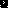 